GALOYAN ART AGENCYANMELDUNG ZUR AUDITION(Aufnahme in die Agentur)Persönliche Daten:Akademischer Grad / Berufstitel:  ___________________________Nachname: ___________________________________________________________________________Vorname:    ___________________________________      Geschlecht:    m m           m w           m dGeburtsdatum: ______________________ (TT.MM.JJJ), Nationalität: _______________________________e-mail: ____________________________________ Telefonnummer: _____________________________Wohnadresse: _________________________________________________________________________                                                                                                    Land, Postleitzahl, Stadt, Strasse, Hausnummer, TopAusbildung:Stimmlage: _________________________________________Abgeschlossene Studien in: ______________________________________________________________                                                                                                                                                       (Instrument, Studienrichtung) Name / Ort der Ausbildungsstätte: _________________________________________________________Derzeit betriebene Studien: ______________________________________________________________                                                                                                                                                       (Instrument, Studienrichtung) Name / Ort der Ausbildungsstätte: _________________________________________________________      __________________________                                                           __________________________                                          Ort, Datum                                                                                                                                                                     (Unterschrift)                                                                                                                                                          Tel.:  +43 1 367 37 17                                                                                                             E-Mail:  office@galoyan.art                                                                                                             Adresse: U-Bahn Bogen 352, 1190 Wien 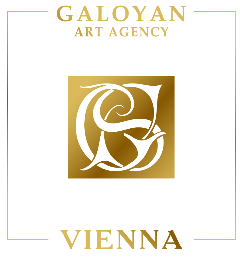                                                                                                              Website:  www.galoyan.art